WEEKLY WELL ACTIVITY REPORT09 December 2019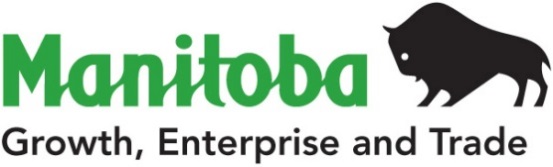 Petroleum Branch360-1395 Ellice Ave, Winnipeg, MB   R3G 3P2T 204-945-6577  F 204-945-0586www.manitoba.caPetroleum Branch360-1395 Ellice Ave, Winnipeg, MB   R3G 3P2T 204-945-6577  F 204-945-0586www.manitoba.caPetroleum Branch360-1395 Ellice Ave, Winnipeg, MB   R3G 3P2T 204-945-6577  F 204-945-0586www.manitoba.caPetroleum Branch360-1395 Ellice Ave, Winnipeg, MB   R3G 3P2T 204-945-6577  F 204-945-0586www.manitoba.caPetroleum Branch360-1395 Ellice Ave, Winnipeg, MB   R3G 3P2T 204-945-6577  F 204-945-0586www.manitoba.caPetroleum Branch360-1395 Ellice Ave, Winnipeg, MB   R3G 3P2T 204-945-6577  F 204-945-0586www.manitoba.caPetroleum Branch360-1395 Ellice Ave, Winnipeg, MB   R3G 3P2T 204-945-6577  F 204-945-0586www.manitoba.caPetroleum Branch360-1395 Ellice Ave, Winnipeg, MB   R3G 3P2T 204-945-6577  F 204-945-0586www.manitoba.caWEEKLY WELL ACTIVITY REPORTWEEKLY WELL ACTIVITY REPORTWEEKLY WELL ACTIVITY REPORTWEEKLY WELL ACTIVITY REPORTWEEKLY WELL ACTIVITY REPORTWEEKLY WELL ACTIVITY REPORTWEEKLY WELL ACTIVITY REPORTWEEKLY WELL ACTIVITY REPORT PETROLEUM INDUSTRY ACTIVITY REPORT PETROLEUM INDUSTRY ACTIVITY REPORT PETROLEUM INDUSTRY ACTIVITY REPORT PETROLEUM INDUSTRY ACTIVITY REPORT PETROLEUM INDUSTRY ACTIVITY REPORT PETROLEUM INDUSTRY ACTIVITY REPORT PETROLEUM INDUSTRY ACTIVITY REPORT PETROLEUM INDUSTRY ACTIVITY REPORT          (January 1/19 – December 9/19)          (January 1/19 – December 9/19)          (January 1/19 – December 9/19)          (January 1/19 – December 9/19)          (January 1/19 – December 9/19)          (January 1/19 – December 9/19)          (January 1/19 – December 9/19)          (January 1/19 – December 9/19)DRILLING ACTIVITYTo December 9/19To December 10/18To December 10/18To December 10/182018 TotalDrilling Licences Issued198259259259290Licences Cancelled1613131313Vertical Wells Drilled1213131313Horizontal Wells Drilled201258258258263Stratigraphic Test Holes Drilled00000Wells Drilled - Total213271271271276No. of Metres Drilled467 259574 018574 018574 018586 264Wells Re-entered00000Wells Being Drilled42220No. of Active Rigs53338Wells Licenced but Not Spudded3847474774Wells Completed as Potential Oil Wells208266266266271Wells Abandoned Dry13333Wells Drilled but Not Completed00000Other Completions42222New Wells on Production2858585133GEOPHYSICAL ACTIVITYGeophysical Programs Licenced22223Licences Cancelled01111Kilometers Licenced 17492929282Kilometers Run205565565566382019201820182018OIL PRICES (Average)$/m3    ($/bbl)$/m3    ($/bbl)$/m3    ($/bbl)$/m3    ($/bbl)Month of October                405.35 (64.41)                     490.37 (77.92)                     490.37 (77.92)                     490.37 (77.92)Month of November                443.23 (70.43)                     347.77 (55.26)                     347.77 (55.26)                     347.77 (55.26)OIL PRODUCTION (M3)2018201720172017Month of August189 804.4193 117.8193 117.8193 117.8Lic. No.: 11212Tundra Daly Sinclair Prov. HZNTL B1-4-10-29 (WPM)UWI: 103.01-04-010-29W1.00 Spud Date: 02-Dec-2019K.B. Elevation: 531.89 mSurface Casing: 244.50 mm @ 138.00 m with 7.5 tFinished Drilling: 05-Dec-2019Total Depth: 2355.00 mIntermediate Casing: 139.70 mm @ 2355.00 m with 36.0 tRig Released: 06-Dec-2019Status: Waiting On Service Rig (WOSR)Waiting On Service Rig: 06-Dec-2019Lic. No.: 11213Tundra Daly Sinclair Prov. HZNTL B8-4-10-29 (WPM)UWI: 103.08-04-010-29W1.00 Spud Date: 06-Dec-2019K.B. Elevation: 531.83 mSurface Casing: 244.50 mm @ 138.00 m with 7.5 tFinished Drilling: 09-Dec-2019Total Depth: 2345.00 mIntermediate Casing: 139.70 mm @ 2345.00 m with 35.0 tRig Released: 09-Dec-2019Status: Waiting On Service Rig (WOSR)Waiting On Service Rig: 09-Dec-2019Lic. No.: 11232Routledge Unit No. 1 Prov. HZNTL 4-16-9-25 (WPM)UWI: 102.04-16-009-25W1.00 Spud Date: 06-Dec-2019K.B. Elevation: 436.98 mSurface Casing: 244.50 mm @ 194.00 m with 12.0 tIntermediate Casing: 177.80 mm @ 776.00 m with 11.8 tStatus: Drilling Ahead (DR)Drilling Ahead: 09-Dec-2019Lic. No.: 11233Routledge Unit No. 1 Prov. HZNTL A4-16-9-25 (WPM)103.04-16-009-25W1.00 – Leg #1103.04-16-009-25W1.02 – Leg #2 AddedPlease note UWI added for second leg:103.04-16-009-25W1.02 – Leg #2 103.04-16-009-25W1.00 – Leg #1Intermediate Casing: 177.80 mm @ 765.00 m with 11.5 tFinished Drilling: 04-Dec-2019Total Depth: 1160.00 m103.04-16-009-25W1.02 – Leg #2 Kick-Off Date: 05-Dec-2019Kick-Off Point: 808.00 mFinished Drilling: 05-Dec-2019Total Depth: 1304.00 m103.04-16-009-25W1.00 – Leg #1103.04-16-009-25W1.02 – Leg #2 Rig Released: 06-Dec-2019Status: Waiting On Service Rig (WOSR)Waiting On Service Rig: 06-Dec-2019Lic. No.: 11305Ewart Unit No. 14 HZNTL B8-10-8-28 (WPM)UWI: 103.08-10-008-28W1.00 Please note revision to Report dated 22-Jul-2019:Drilling Contractor: Ensign Drilling Inc. – Rig #9Spud Date: 07-Dec-2019K.B. Elevation: 494.97 mSurface Casing: 244.50 mm @ 143.00 m with 7.5 tStatus: Drilling Ahead (DR)Drilling Ahead: 09-Dec-2019Lic. No.: 11306Ewart Unit No. 14 HZNTL B9-10-8-28 (WPM)UWI: 103.09-10-008-28W1.00 Spud Date: 02-Dec-2019K.B. Elevation: 494.29 mSurface Casing: 244.50 mm @ 143.00 m with 7.5 tIntermediate Casing: 177.80 mm @ 915.00 m with 21.0 tFinished Drilling: 06-Dec-2019Total Depth: 2379.00 mRig Released: 07-Dec-2019Status: Waiting On Service Rig (WOSR)Waiting On Service Rig: 07-Dec-2019Lic. No.: 11323Tundra Daly Sinclair HZNTL 9-6-10-28 (WPM)UWI: 102.09-06-010-28W1.00 Finished Drilling: 03-Dec-2019Total Depth: 2149.00 mIntermediate Casing: 139.700 mm @ 2149.00 m with 32.0 tRig Released: 04-Dec-2019Status: Waiting On Service Rig (WOSR)Waiting On Service Rig: 04-Dec-2019Lic. No.: 11352Sundog Daly Sinclair HZNTL 16-7-9-27 (WPM)UWI: 100.16-07-009-27W1.00 Please note revision to Report dated 14-Oct-2019:Drilling Contractor: Precision Drilling – Rig #205Spud Date: 05-Dec-2019K.B. Elevation: 488.50 mSurface Casing: 244.50 mm @ 160.00 m with 13.0 tStatus: Drilling Ahead (DR)Drilling Ahead: 09-Dec-2019Lic. No.: 11362Tundra Daly Sinclair HZNTL A4-21-9-29 (WPM)UWI: 103.04-21-009-29W1.00 Please note revision to Report dated 18-Nov-2019:Drilling Contractor: Ensign Drilling Inc. – Rig #10Status: Moving In Rotary Tools (MIRT)Moving In Rotary Tools: 09-Dec-2019Lic. No.: 11369Ewart Unit No. 11 Prov. HZNTL B9-16-8-28 (WPM)UWI: 103.09-16-008-28W1.00 Spud Date: 08-Dec-2019K.B. Elevation: 501.95 mSurface Casing: 244.50 mm @ 138.00 m with 7.5 tStatus: Drilling Ahead (DR)Drilling Ahead: 09-Dec-2019Lic. No.: 11370Ewart Unit No. 11 Prov. HZNTL C16-16-8-28 (WPM)UWI: 104.16-16-008-28W1.00 Please note revision to Report dated 02-Dec-2019:Drilling Contractor: Ensign Drilling Inc. – Rig #12Spud Date: 04-Dec-2019K.B. Elevation: 500.77 mSurface Casing: 244.50 mm @ 137.00 m with 7.5 tFinished Drilling: 07-Dec-2019Total Depth: 2159.00 mIntermediate Casing: 139.70 mm @ 2159.00 m with 31.0 tRig Released: 08-Dec-2019Status: Waiting On Service Rig (WOSR)Waiting On Service Rig: 08-Dec-2019Lic. No.: 11372Fire Sky North Hargrave Prov. A14-14-12-27 (WPM)UWI:102.14-14-012-27W1.00Licence Issued: 06-Dec-2019Licensee: Fire Sky Energy Inc.Mineral Rights: Fire Sky Energy Inc.Contractor: To Be Determined - Rig# 0Surface Location: 14A-14-12-27Co-ords: 113.00 m S of N of Sec 14         691.08 m E of W of Sec 14Grd Elev: 474.64 mProj. TD: 630.00 m (Mississippian)Field: MansonClassification: Non Confidential DevelopmentStatus: Location(LOC)